3 класс Рисование на тему: "Солнечное утро".                           Цели урока - научить выполнять рисунок на соответствующую тему. Развитие воображения и творческих способностей.            Коррекционные цели - актив словаря, развитие речи .                 Ход урока.                            1. Оргмомент.          2. Слово учителя .                 3. Показ образцов, рисунков на тему.                         4.   Словарная работа .                    5. Объяснение задания.                 6. Практическая работа.                      7. Задание на дом.Ребята, вы знаете, что весной становится много солнечных дней.  Светит солнце и все расцветает, птицы поют, цветы распускаются, весь мир становится красивым.  Посмотрите рисунки.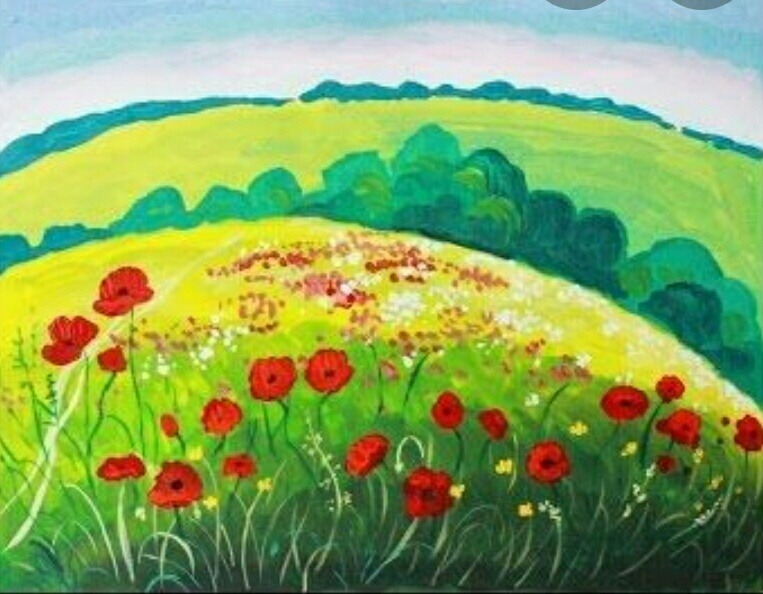 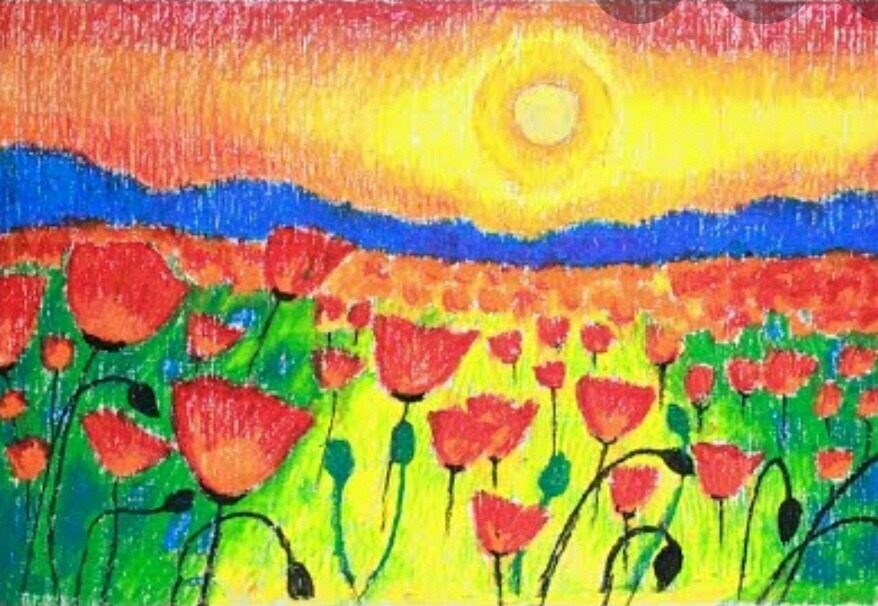 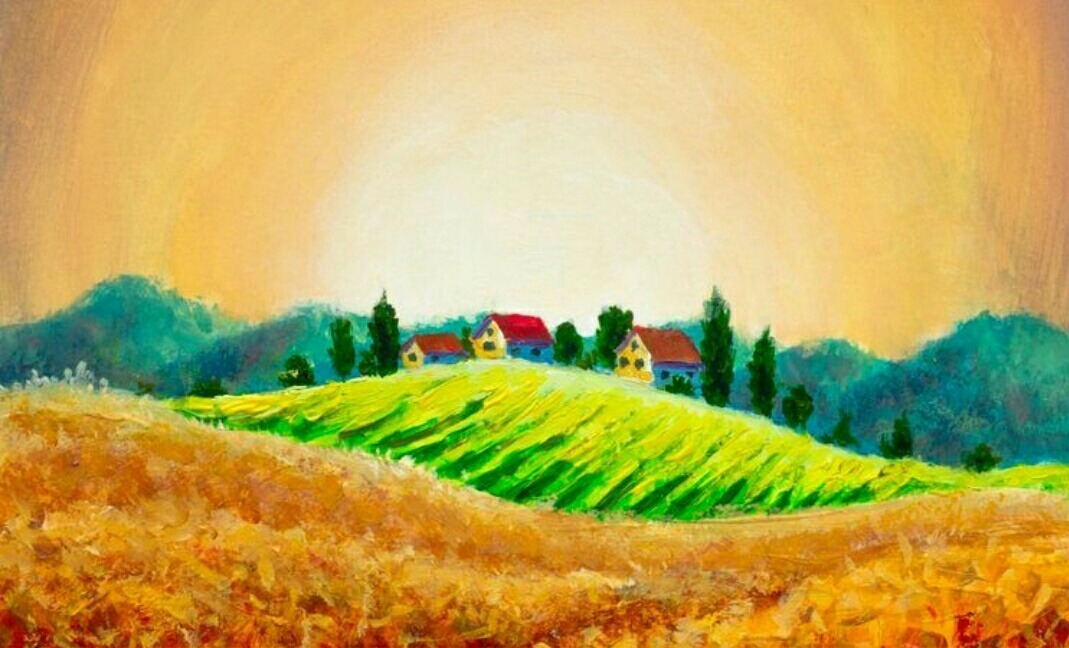 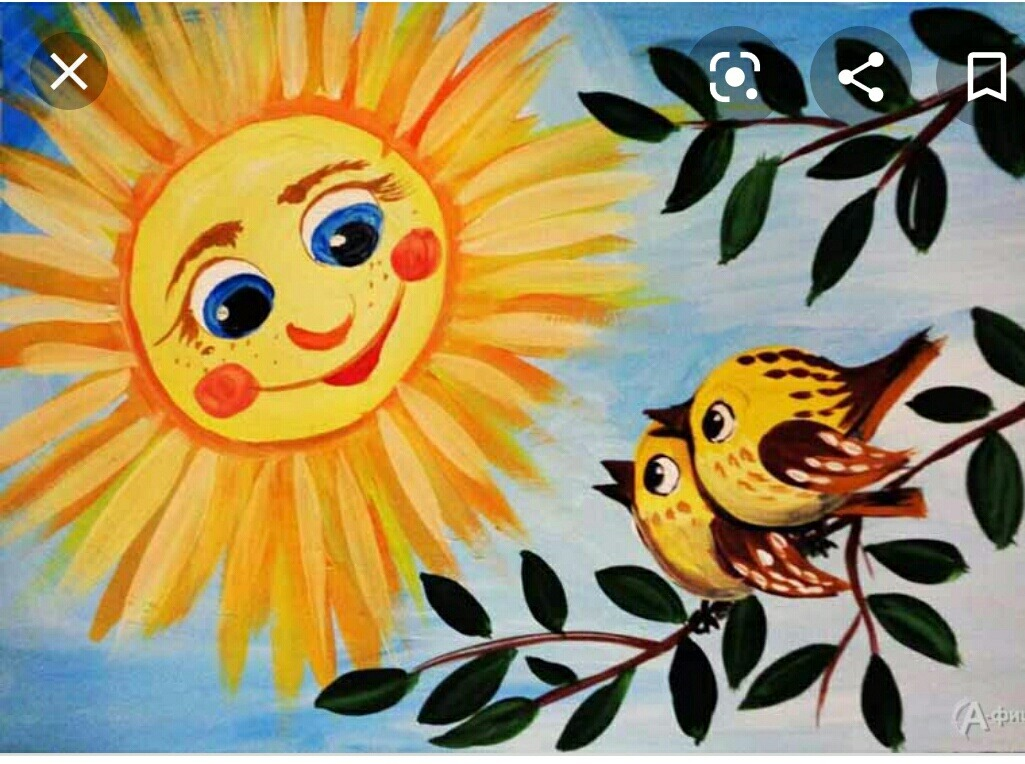 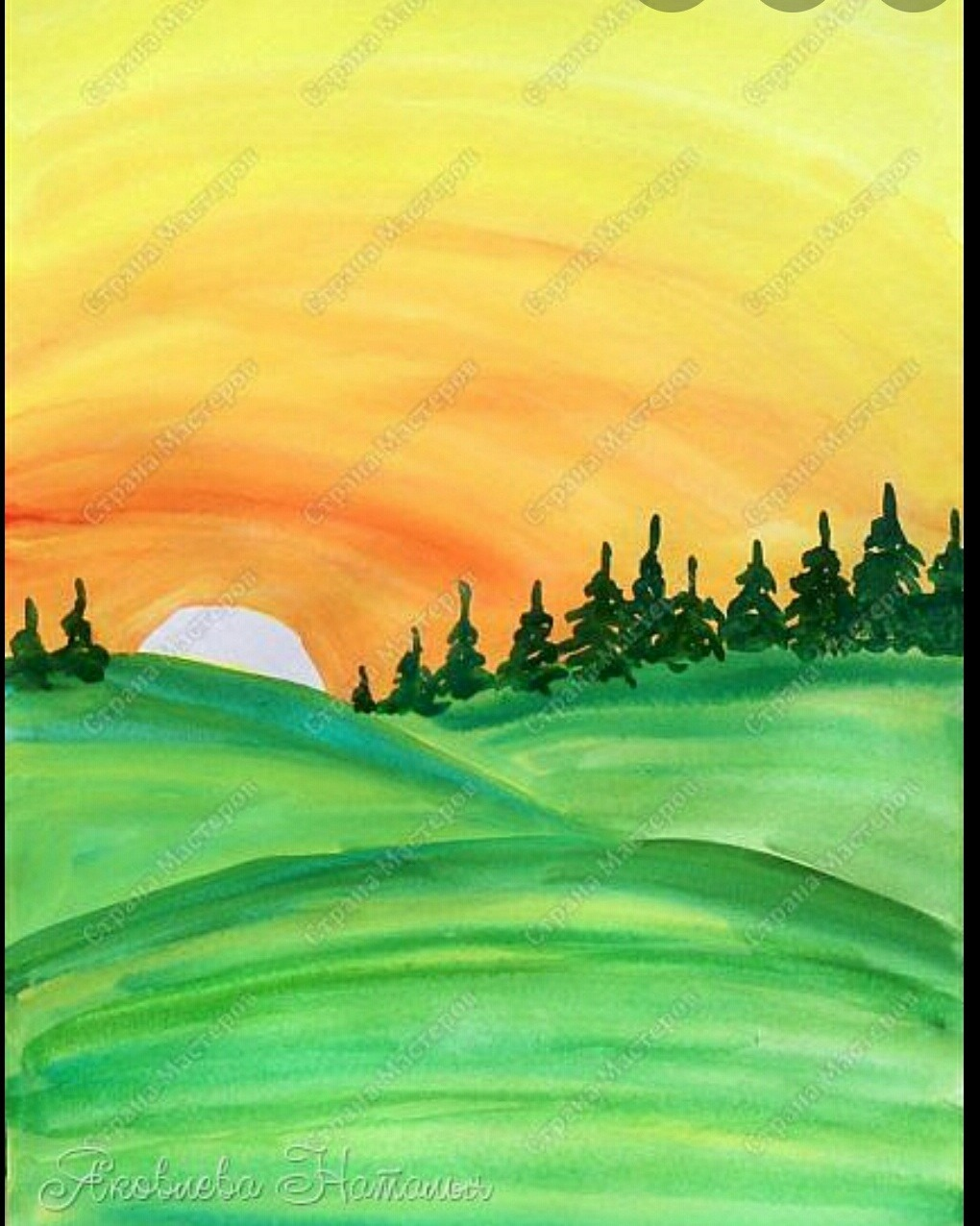 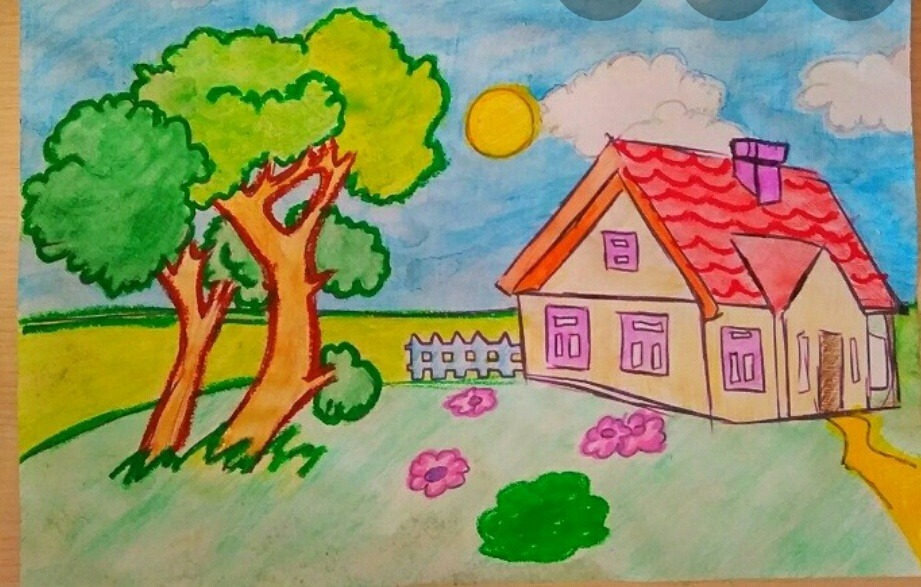 Прочитай слова к уроку -  утро, солнце, восход, природа, цветы, земля, трава, горы, небо, птицы. Открой альбом и нарисуй свое солнечное утро.Задание на дом - раскрась рисунок красками. Сфотографируй рисунок и пришли мне в сообщение. Если есть вопросы, пиши в личку.Урок окончен, всем спасибо. До свидания.